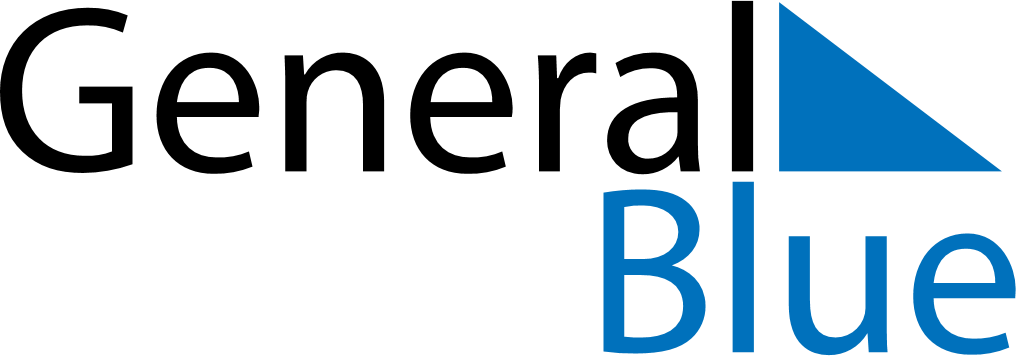 May 2024May 2024May 2024May 2024May 2024May 2024Monaghan, Ulster, IrelandMonaghan, Ulster, IrelandMonaghan, Ulster, IrelandMonaghan, Ulster, IrelandMonaghan, Ulster, IrelandMonaghan, Ulster, IrelandSunday Monday Tuesday Wednesday Thursday Friday Saturday 1 2 3 4 Sunrise: 5:50 AM Sunset: 8:59 PM Daylight: 15 hours and 9 minutes. Sunrise: 5:48 AM Sunset: 9:01 PM Daylight: 15 hours and 13 minutes. Sunrise: 5:45 AM Sunset: 9:03 PM Daylight: 15 hours and 17 minutes. Sunrise: 5:43 AM Sunset: 9:05 PM Daylight: 15 hours and 21 minutes. 5 6 7 8 9 10 11 Sunrise: 5:41 AM Sunset: 9:07 PM Daylight: 15 hours and 25 minutes. Sunrise: 5:39 AM Sunset: 9:09 PM Daylight: 15 hours and 29 minutes. Sunrise: 5:37 AM Sunset: 9:10 PM Daylight: 15 hours and 32 minutes. Sunrise: 5:36 AM Sunset: 9:12 PM Daylight: 15 hours and 36 minutes. Sunrise: 5:34 AM Sunset: 9:14 PM Daylight: 15 hours and 40 minutes. Sunrise: 5:32 AM Sunset: 9:16 PM Daylight: 15 hours and 43 minutes. Sunrise: 5:30 AM Sunset: 9:18 PM Daylight: 15 hours and 47 minutes. 12 13 14 15 16 17 18 Sunrise: 5:28 AM Sunset: 9:19 PM Daylight: 15 hours and 51 minutes. Sunrise: 5:26 AM Sunset: 9:21 PM Daylight: 15 hours and 54 minutes. Sunrise: 5:25 AM Sunset: 9:23 PM Daylight: 15 hours and 58 minutes. Sunrise: 5:23 AM Sunset: 9:24 PM Daylight: 16 hours and 1 minute. Sunrise: 5:21 AM Sunset: 9:26 PM Daylight: 16 hours and 4 minutes. Sunrise: 5:20 AM Sunset: 9:28 PM Daylight: 16 hours and 8 minutes. Sunrise: 5:18 AM Sunset: 9:30 PM Daylight: 16 hours and 11 minutes. 19 20 21 22 23 24 25 Sunrise: 5:17 AM Sunset: 9:31 PM Daylight: 16 hours and 14 minutes. Sunrise: 5:15 AM Sunset: 9:33 PM Daylight: 16 hours and 17 minutes. Sunrise: 5:14 AM Sunset: 9:34 PM Daylight: 16 hours and 20 minutes. Sunrise: 5:12 AM Sunset: 9:36 PM Daylight: 16 hours and 23 minutes. Sunrise: 5:11 AM Sunset: 9:38 PM Daylight: 16 hours and 26 minutes. Sunrise: 5:09 AM Sunset: 9:39 PM Daylight: 16 hours and 29 minutes. Sunrise: 5:08 AM Sunset: 9:41 PM Daylight: 16 hours and 32 minutes. 26 27 28 29 30 31 Sunrise: 5:07 AM Sunset: 9:42 PM Daylight: 16 hours and 35 minutes. Sunrise: 5:06 AM Sunset: 9:43 PM Daylight: 16 hours and 37 minutes. Sunrise: 5:05 AM Sunset: 9:45 PM Daylight: 16 hours and 40 minutes. Sunrise: 5:03 AM Sunset: 9:46 PM Daylight: 16 hours and 42 minutes. Sunrise: 5:02 AM Sunset: 9:48 PM Daylight: 16 hours and 45 minutes. Sunrise: 5:01 AM Sunset: 9:49 PM Daylight: 16 hours and 47 minutes. 